 Приложение № 2 к положению о порядке формирования        и финансового обеспечения муниципальных заданий на оказание      муниципальных услуг (выполнение работ)   в отношении муниципальных учреждений Переволоцкого районаОТЧЕТ О ВЫПОЛНЕНИИ 
МУНИЦИПАЛЬНОГО ЗАДАНИЯна 9 месяцев 2021 года Наименование  муниципального учреждения Переволоцкого района: Муниципальное бюджетное дошкольное образовательное учреждение «Детский сад п. Садовый  » Переволоцкого района Оренбургской областиПериод: 9 месяцев 2021 годаЧАСТЬ 1. Сведения об оказываемых муниципальных услугахРАЗДЕЛ 1 1. Наименование муниципальной услуги: Реализация основных общеобразовательных программ дошкольного образования 2. 2. Уникальный номер муниципальной услуги по общероссийскому базовому перечню: 801011О.99.0.БВ24ДУ820003. Категории потребителей муниципальной услуги: физические лица от 1 до 3 лет, за исключением детей-инвалидов4. Показатели, характеризующие объем и (или) качество муниципальной услуги:4.1. Показатели, характеризующие качество муниципальной услуги Допустимые (возможные) отклонения от установленных показателей качества муниципальной услуги, в пределах которых муниципальное задание считается выполненным (процентов): не предусмотрено4.2. Показатели, характеризующие объем муниципальной услуги: РАЗДЕЛ 2 1. Наименование муниципальной услуги: Реализация основных общеобразовательных программ дошкольного образования 2. 2. Уникальный номер муниципальной услуги по общероссийскому базовому перечню: 801011О.99.0.БВ24ДХ020003. Категории потребителей муниципальной услуги: физические лица от 3 до 8 лет, за исключением детей инвалидов4. Показатели, характеризующие объем и (или) качество муниципальной услуги:4.1. Показатели, характеризующие качество муниципальной услуги 4.2. Показатели, характеризующие объем муниципальной услуги: РАЗДЕЛ 3 1. Наименование муниципальной услуги: Присмотр и уход 22. Уникальный номер муниципальной услуги по общероссийскому базовому перечню: 853211О.99.0.БВ19АБ880003. Категории потребителей муниципальной услуги: обучающиеся (от 1 до 8 лет) за исключением детей-инвалидов4. Показатели, характеризующие объем и (или) качество муниципальной услуги:4.1. Показатели, характеризующие качество муниципальной услуги 4.2. Показатели, характеризующие объем муниципальной услуги: РАЗДЕЛ 41. Наименование муниципальной услуги: Реализация адаптированных  общеобразовательных программ дошкольного образования 2. Уникальный номер муниципальной услуги по общероссийскому базовому перечню: 801011О.99.0.БВ24АК620003. Категории потребителей муниципальной услуги: физические лица от 1 до 3 лет (инвалид)4. Показатели, характеризующие объем и (или) качество муниципальной услуги:4.1. Показатели, характеризующие качество муниципальной услуги 4.2. Показатели, характеризующие объем муниципальной услуги: РАЗДЕЛ 51. Наименование муниципальной услуги: Реализация адаптированных  общеобразовательных программ дошкольного образования 2. Уникальный номер муниципальной услуги по общероссийскому базовому перечню: 50Д450001005002010681003. Категории потребителей муниципальной услуги: физические лица от 3 до 8 лет (инвалид)4. Показатели, характеризующие объем и (или) качество муниципальной услуги:4.1. Показатели, характеризующие качество муниципальной услуги 4.2. Показатели, характеризующие объем муниципальной услуги: РАЗДЕЛ 61. Наименование муниципальной услуги: Присмотр и уход.2. 2. Уникальный номер муниципальной услуги по общероссийскому базовому перечню: 853211О.99.0.БВ19АА200003. Категории потребителей муниципальной услуги: обучающиеся (от 1 до 8 лет) дети-инвалиды4. Показатели, характеризующие объем и (или) качество муниципальной услуги:4.1. Показатели, характеризующие качество муниципальной услуги 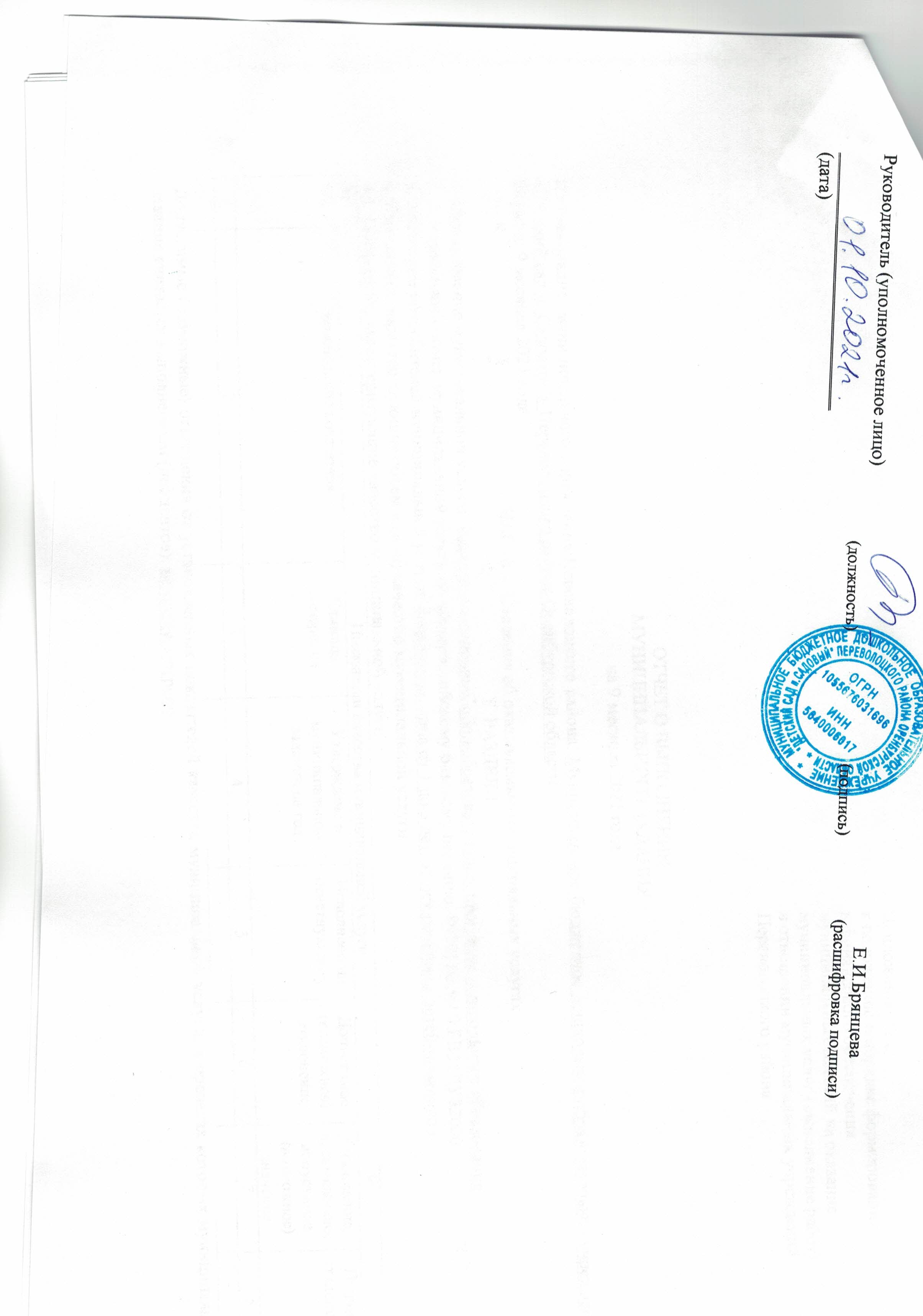 № п/пПоказатели качества муниципальной услугиПоказатели качества муниципальной услугиПоказатели качества муниципальной услугиПоказатели качества муниципальной услугиПоказатели качества муниципальной услугиПоказатели качества муниципальной услугиПоказатели качества муниципальной услуги№ п/пНаименование показателяЕдиница измеренияУтверждено в муниципальном задании на годИсполнено на отчетную датуДопустимое (возможное) отклонениеОтклонение, превышающее допустимое (возможное) значениеПричина отклонения12345678№ п/пПоказатель объема муниципальной услугиПоказатель объема муниципальной услугиПоказатель объема муниципальной услугиПоказатель объема муниципальной услугиПоказатель объема муниципальной услугиПоказатель объема муниципальной услугиПоказатель объема муниципальной услугиПоказатель объема муниципальной услуги№ п/пНаименование показателяЕдиница измеренияУтверждено в муниципальном задании на годИсполнено на отчетную датуДопустимое (возможное) отклонениеОтклонение, превышающее допустимое (возможное) значениеПричина отклоненияСредний размер платы (цена, тариф)1234567891.Число обучающихсяЧел.3310%2.Число человеко-дней обученияЧел - день54011410%28,1Вновь прибывшие( с 01.04.2021)3.Число человеко-часов обученияЧел - час432091210%28,1Вновь прибывшие( с 01.04.2021г.)№ п/пПоказатель объема муниципальной услугиПоказатель объема муниципальной услугиПоказатель объема муниципальной услугиПоказатель объема муниципальной услугиПоказатель объема муниципальной услугиПоказатель объема муниципальной услугиПоказатель объема муниципальной услугиПоказатель объема муниципальной услуги№ п/пНаименование показателяЕдиница измеренияУтверждено в муниципальном задании на годИсполнено на отчетную датуДопустимое (возможное) отклонениеОтклонение, превышающее допустимое (возможное) значениеПричина отклоненияСредний размер платы (цена, тариф)1234567891.Число обучающихсяЧел.121110%2.Число человеко-дней обученияЧел - день216080810%49,8Закрыты на ремонт с 01.06.20213.Число человеко-часов обученияЧел - час17280646410%49,8Закрыты на ремонт с 01.06.2021№ п/пПоказатель объема муниципальной услугиПоказатель объема муниципальной услугиПоказатель объема муниципальной услугиПоказатель объема муниципальной услугиПоказатель объема муниципальной услугиПоказатель объема муниципальной услугиПоказатель объема муниципальной услугиПоказатель объема муниципальной услуги№ п/пНаименование показателяЕдиница измеренияУтверждено в муниципальном задании на годИсполнено на отчетную датуДопустимое (возможное) отклонениеОтклонение, превышающее допустимое (возможное) значениеПричина отклоненияСредний размер платы (цена, тариф)1234567891.Число человеко-дней обученияЧел - день270090410%45,5Закрыты на ремонт с 01.06.20212.Число человеко-часов пребыванияЧеловеко-час21600723210%45,5Закрыты на ремонт с 01.06.20213.Число детейЧеловек 151410%№ п/пПоказатель объема муниципальной услугиПоказатель объема муниципальной услугиПоказатель объема муниципальной услугиПоказатель объема муниципальной услугиПоказатель объема муниципальной услугиПоказатель объема муниципальной услугиПоказатель объема муниципальной услугиПоказатель объема муниципальной услуги№ п/пНаименование показателяЕдиница измеренияУтверждено в муниципальном задании на годИсполнено на отчетную датуДопустимое (возможное) отклонениеОтклонение, превышающее допустимое (возможное) значениеПричина отклоненияСредний размер платы (цена, тариф)1234567891.Число обучающихсяЧел.2.Число человеко-дней обученияЧел - день3.Число человеко-часов обученияЧел - час№ п/пПоказатель объема муниципальной услугиПоказатель объема муниципальной услугиПоказатель объема муниципальной услугиПоказатель объема муниципальной услугиПоказатель объема муниципальной услугиПоказатель объема муниципальной услугиПоказатель объема муниципальной услугиПоказатель объема муниципальной услуги№ п/пНаименование показателяЕдиница измеренияУтверждено в муниципальном задании на годИсполнено на отчетную датуДопустимое (возможное) отклонениеОтклонение, превышающее допустимое (возможное) значениеПричина отклоненияСредний размер платы (цена, тариф)1234567891.Число обучающихсяЧел.1110%2.Число человеко-дней обученияЧел - день18010310%76,2Закрыты на ремонт с 01.06.20213.Число человеко-часов обученияЧел - час144082410%76,2Закрыты на ремонт с 01.06.2021№ п/пПоказатель объема муниципальной услугиПоказатель объема муниципальной услугиПоказатель объема муниципальной услугиПоказатель объема муниципальной услугиПоказатель объема муниципальной услугиПоказатель объема муниципальной услугиПоказатель объема муниципальной услугиПоказатель объема муниципальной услуги№ п/пНаименование показателяЕдиница измеренияУтверждено в муниципальном задании на годИсполнено на отчетную датуДопустимое (возможное) отклонениеОтклонение, превышающее допустимое (возможное) значениеПричина отклоненияСредний размер платы (цена, тариф)1234567891.Число человеко-дней обученияЧел - день18010310%76,2Закрыты на ремонт с 01.06.20212.Число человеко-часов пребыванияЧеловеко-час144082410%76,2Закрыты на ремонт с 01.06.20213.Число детейЧеловек 1110%